FACULTAD DE QUÍMICADONOSTIA-SAN SEBASTIÁNwww.ehu.eus/kimika-fakultatea@ehu_kimika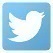 CONTACTO Y HORARIOS DE LA FACULTAD:943018168 / decano.fac.quimica@ehu.eus-De lunes a viernes de 8:00 a 20:30h.-Semana de Pascua: 8:00-14:30 h. Tardes cerrado.-Agosto:  8:00-14:30 h. Tardes cerrado.-Navidad:  8:00-14:30 h. Tardes cerrado.CALENDARIO ESCOLAR. CURSO 2022/2023:ESTRUCTURA DEL PLAN DE ESTUDIOS DEL GRADO EN QUÍMICA:-Coordinadora de la Titulación del Grado: Lourdes Irusta, lourdes.irusta@ehu.eus-Coordinador del Primer Curso del Grado: Ricardo Hernández, ricardo.hernandez@ehu.eus -Responsable de Igualdad: Oihane Sanz Iturralde, oihane.sanz@ehu.eus *ASIGNATURAS DEL PRIMER CURSO Básicas de Rama):HORARIOS PRIMER CURSO. -Clases teóricas en horario de mañana, de 9:00 a 14:00. -Prácticas de laboratorio en horario de tarde, de 14:30 (o 15:00 según asignatura) a 18:30 (o 19:00 según asignatura). Consultar horarios en el siguiente link: https://www.ehu.eus/es/web/kimika-fakultatea/kimikako-gradua APOYO AL ESTUDIO:-Tutor/a para el Grado: al alumnado se le asigna un/a tutor/a desde el inicio de los estudios hasta la finalización del Grado. Su función es apoyar y aconsejar al alumnado en cuestiones como la elección de optativas, organización de los estudios, etc.-Tutorías académicas de cada asignatura desarrolladas a lo largo del curso académico.-Black Tuesdays: Jornadas en las que se realizan actividades interesantes para la educación de los estudiantes, pero fuera de la actividad académica al uso (sesiones informativas sobre prácticas voluntarias/movilidad, conferencias, etc.). INSTALACIONES Y SERVICIOS:-Sala de Lectura*: abierta durante el horario hábil del centro. Para su uso hay que solicitar reserva.-Aula Informática*: dispone de 19 equipos para el uso libre por parte del alumnado y para la que es necesario hacer reserva.-Servicio cafetería en la Facultad en horario de 8:00 a 20:00 horas. Además, el centro dispone de un comedor* equipado con dos microondas al servicio de los estudiantes del centro. Éste permanece abierto de 13:00 a 15:30 horas y hay que hacer reserva.Las reservas de estas salas (*) se realizan en la web: https://www.qr4services.com/es/ -Taquillas: para que el alumnado de la Facultad pueda guardar efectos personales mientras esté en el edificio. A partir de septiembre los/as interesados/as podrán solicitar una taquilla en Conserjería.-Biblioteca, ubicada en el Centro Carlos Santamaría: https://www.ehu.eus/es/web/gipuzkoa/liburutegia -Aplicación GAUR para móviles: permite tener acceso a notas, datos de matrícula, horarios de clase y de tutorías, etc. La app gratuita GAUR se puede descargar de la tienda de aplicaciones propia del dispositivo móvil de cada estudiante.-Correo Electrónico: En el momento de realizar la matrícula se crea y proporciona al estudiante una dirección de correo electrónico de la Universidad. Este servicio es imprescindible para la comunicación con la Facultad ya que toda la información oficial será comunicada por esta vía.-Servicios del Campus: https://www.ehu.eus/es/web/gipuzkoa/zerbitzuak SECRETARÍA DE FACULTAD: Se ocupa de las tareas relativas a las cuestiones que afectan a la docencia como matrícula, expedientes académicos, cambios de asignaturas, cambio de grupo, convalidaciones, amortización de créditos, etc.HORARIO SECRETARÍA:*Mañanas: lunes a viernes, de 9:00 a 13:30 *Tardes (lunes, miércoles y jueves): de 15:00 a 16:30. *Verano, Semana Santa y Navidad: de 9:00 a 14:00.CONTACTO: kimika.fak.idazkaritza@ehu.eus CÓMO DEBE PROCEDER EL ALUMNADO EN CASO DE ACCIDENTE EN LA FACULTAD: Régimen: Seguro Escolar (hasta 28 años) y/o seguro obligatorio EHU ikasle.*En caso de accidente grave: 1º: llamar al 1122º: llamar al Servicio de Prevención: 943015216/ 943018144*En caso de accidente leve: Llamar al Servicio de Prevención: 943015216 / 943018144*Si se puede desplazar: Acudir a Osakidetza o centros concertados del Seguro EHU ikasle.*Si no se puede desplazar: Llamar al 112.1er Cuatrimestre2º CuatrimestreVacaciones InviernoExámenes ExtraordinariosDel 12/09 al 22/12Del 23/01 al 12/05Del 23/12 al 06/01Del 12/06 al 07/07Exámenes 1er CuatrimestreExámenes 2º CuatrimestreVacacionesPrimaveraDel 12/06 al 07/07Del 09/01 al 20/01Del 15/05 al 02/06Del 06/04 al 16/04Del 12/06 al 07/07El Grado en Química se compone de 240 créditosEl Grado en Química se compone de 240 créditosEl Grado en Química se compone de 240 créditosEl Grado en Química se compone de 240 créditos1º60 ECTS de asignaturas básicas60 ECTS de asignaturas básicas60 ECTS de asignaturas básicas2º60 ECTS de asignaturas obligatorias60 ECTS de asignaturas obligatorias60 ECTS de asignaturas obligatorias3º48 ECTS de asignaturas obligatorias48 ECTS de asignaturas obligatorias12 ECTS de asignaturas optativas4º12 ECTS asignaturas obligatorias30 ECTS de asignaturas optativas18 ECTS del Trabajo de Fin de GradoAsignaturaCuatrimestreCréditosFísicaAnual12 ECTSGeología1er. Cuatrimestre6 ECTSMatemáticas I1er. Cuatrimestre6 ECTSOperaciones Básicas de Laboratorio1er. Cuatrimestre6 ECTSQuímica General I1er. Cuatrimestre6 ECTSBiología2º Cuatrimestre6 ECTSMatemáticas II2º Cuatrimestre6 ECTSMetodología experimental en química2º Cuatrimestre6 ECTSQuímica General II2º Cuatrimestre6 ECTS